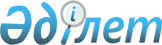 "2009 жылға арналған облыстық бюджет туралы" Қызылорда облыстық мәслихатының 2008 жылғы 11 желтоқсандағы кезектен тыс ХІ сессиясының N 114 шешіміне өзгерістер мен толықтырулар енгізу туралы
					
			Күшін жойған
			
			
		
					Қызылорда облыстық мәслихатының 2009 жылғы 08 шілдедегі N 175 шешімі. Қызылорда облысының Әділет департаментінде 2009 жылы 10 шілдеде N 4232 тіркелді. Қолданылу мерзімінің аяқталуына байланысты күші жойылды - (Қызылорда облыстық мәслихатының 2010 жылғы 01 сәуірдегі N 1-214м хатымен)      Ескерту. Қолданылу мерзімінің аяқталуына байланысты күші жойылды - (Қызылорда облыстық мәслихатының 2010.04.01 N 1-214м хатымен).      РҚАО ескертпесі:

      Мәтінде авторлық орфография және пунктуация сақталған.

      Қазақстан Республикасының 2008 жылғы 4 желтоқсандағы Бюджет кодексіне, "Қазақстан Республикасындағы жергілікті мемлекеттік басқару және өзін-өзі басқару туралы" Қазақстан Республикасының 2001 жылғы 23 қаңтардағы Заңының 6-бабының 1-тармағының 1)тармақшасына сәйкес Қызылорда облыстық мәслихаты ШЕШІМ ЕТЕДІ: 



      1. "2009 жылға арналған облыстық бюджет туралы" Қызылорда облыстық мәслихатының 2008 жылғы 11 желтоқсандағы кезектен тыс XI сессиясының N 114 шешіміне (нормативтік құқықтық кесімдердің мемлекеттік тіркеу Тізілімінде 4213 нөмірімен тіркелген, облыстық "Сыр бойы" газетінің 2009 жылғы 6 қаңтардағы 2-3-сандарында жарияланған, "2009 жылға арналған облыстық бюджет туралы" Қызылорда облыстық мәслихатының 2008 жылғы 11 желтоқсандағы N 114 шешіміне өзгерістер мен толықтырулар енгізу туралы" Қызылорда облыстық мәслихатының 2009 жылғы 29 қаңтардағы N 134 шешімімен өзгерістер мен толықтырулар енгізілген, нормативтік құқықтық кесімдердің мемлекеттік тіркеу Тізілімінде 4219 нөмірімен тіркелген, облыстық "Сыр бойы" газетінің 2009 жылғы 20 ақпандағы 33 санында жарияланған, "2009 жылға арналған облыстық бюджет туралы" Қызылорда облыстық мәслихатының 2008 жылғы 11 желтоқсандағы N 114 шешіміне өзгерістер мен толықтырулар енгізу туралы" Қызылорда облыстық мәслихатының 2009 жылғы 13 сәуірдегі N 152 шешімімен өзгерістер мен толықтырулар енгізілген, нормативтік құқықтық кесімдердің мемлекеттік тіркеу Тізілімінде 4226 нөмірімен тіркелген, облыстық "Сыр бойы" газетінің 2009 жылғы 25 сәуірдегі N 78-79 сандарында жарияланған, "2009 жылға арналған облыстық бюджет туралы" Қызылорда облыстық мәслихатының 2008 жылғы 11 желтоқсандағы N 114 шешіміне өзгерістер мен толықтырулар енгізу туралы" Қызылорда облыстық мәслихатының 2009 жылғы 21 сәуірдегі N 156 шешімімен өзгерістер мен толықтырулар енгізілген, нормативтік құқықтық кесімдердің мемлекеттік тіркеу Тізілімінде 4227 нөмірімен тіркелген, облыстық "Сыр бойы" газетінің 2009 жылғы 5 мамырдағы N 83 санында жарияланған) мынадай өзгерістер мен толықтырулар енгізілсін: 



      1-тармақтағы: 



      1) тармақшадағы: 

      "89 595 518" деген сандар "93 227 599" деген сандармен ауыстырылсын; 

      "15 698 127" деген сандар "19 330 208" деген сандармен ауыстырылсын; 



      2) тармақшадағы: 

      "90 433 682" деген сандар "94 002 563" деген сандармен ауыстырылсын; 



      3) тармақшадағы: 

      "487 574" деген сандар "400 774" деген сандармен ауыстырылсын; 



      4) тармақшадағы: 

      "1 482 160" деген сандар "1 632 160" деген сандармен ауыстырылсын; 



      4-тармақтағы: 



      2) тармақшадағы "43 902" деген сандар "75 441" деген сандармен ауыстырылсын; 



      3) тармақшадағы "136 604" деген сандар "176 569" деген сандармен ауыстырылсын; 



      5) тармақшадағы "31 887" деген сандар "20 090" деген сандармен ауыстырылсын; 



      6) тармақшадағы "68 118" деген сандар "78 937" деген сандармен ауыстырылсын; 



      12) тармақшадағы "154 187" деген сандар "230 595" деген сандармен ауыстырылсын; 



      мынадай мазмұндағы 13), 14) тармақшаларымен толықтырылсын: 

      "13) азаматтардың жекелеген санаттарына тұрғын үйлерін газдандыруға біржолғы әлеуметтік көмек көрсетуге - 39 895 мың теңге.; 

      14) жалпы орта білім беретін мектептердің кітапхана қорын "Сырдария кітапханасы" көптомдығымен толықтыруға - 28 404 мың теңге; 



      7-тармақтағы: 

      1) тармақшадағы "630 726" деген сандар "2 951 943" деген сандармен ауыстырылсын; 



      8-2-тармағының: 

      1) тармақшасындағы "617 594" деген сандар "632 535" деген сандармен ауыстырылсын; 



      10-тармақтағы "319 184" деген сандар "739 184" деген сандармен ауыстырылсын; 



      14-тармақ алынып тасталсын; 



      19-тармақтағы "825 082" деген сандар "346 078" деген сандармен ауыстырылсын; 



      аталған шешім мынадай мазмұндағы 20-27-тармақтарымен толықтырылсын: 

      "20. 2009 жылға арналған облыстық бюджетте облыстың азық-түлік қауіпсіздігін қамтамасыз ету мақсатында "Қызылордаагросервис" мемлекеттік коммуналдық кәсіпорнының жарғылық капиталын ұлғайтуға - 200 000 мың теңге; 

      21. 2009 жылға арналған облыстық бюджетте бюджеттік сала қызметкерлерінің кәсіби біліктілігін арттыруға жағдай жасау мақсатында "Мемлекеттік қызметшілерді және бюджеттік сала қызметкерлерін қайта даярлау және олардың біліктілігін арттыру өңірлік орталығы" шаруашылық жүргізу құқығындағы мемлекеттік коммуналдық кәсіпорнына ғимарат сатып алуға - 50 000 мың теңге; 

      22. 2009 жылға арналған облыстық бюджетте Қызылорда қаласы бюджетіне кіріс бөлігінің орындалмауына байланысты орнын толтыруға - 326 766 мың теңге; 

      23. 2009 жылға арналған облыстық бюджетте Қызылорда қаласы бюджетіне 3 ипотекалық тұрғын үй құрылысын аяқтауға бюджеттік кредит беруге - 113 200 мың теңге; 

      24. 2009 жылға арналған облыстық бюджетте Қызылорда қаласы бюджетіне 2 арендалық тұрғын үйлердің құрылысын аяқтауға - 17 900 мың теңге; 

      25. 2009 жылға арналған облыстық бюджетте Қызылорда қаласы бюджетіне Н.Бекежанов атындағы облыстық қазақ музыкалық драма театрын орталықтандырылған жылу жүйесіне қосуға - 17 786 мың теңге; 

      26. 2009 жылға арналған облыстық бюджетте Қызылорда қаласы бюджетіне коммуналдық меншікке ғимарат алуға - 30 100 мың теңге; 

      27. 2009 жылға арналған облыстық бюджетте облыстық білім беру басқармасына жетім балаларды, ата-анасының қамқорлығынсыз қалған балаларды әлеуметтік қамсыздандыруды дамыту мақсатында N 1 жетім және ата-анасының қамқорлығынсыз қалған балаларға арналған мектеп-интернатынан патронаттық тәрбиеге берілетін балаларды отбасы жағдайында тәрбиелеу үшін жабдықталған 5 бөлмеден кем емес 10 пәтермен қамтамасыз етуге - 68 550 мың теңге қаралсын."; 



      аталған шешімнің 1-қосымшасы осы шешімнің 1-қосымшасына сәйкес редакцияда жазылсын. 



      2. Осы шешім 2009 жылғы 1 қаңтардан бастап қолданысқа енгізіледі.       Қызылорда облыстық

      мәслихатының кезектен тыс

      ХІХ сессиясының төрағасы                  А. Божанова      Қызылорда облыстық

      мәслихатының хатшысы                      Н. Құдайбергенов Қызылорда облыстық мәслихатының

      2009 жылғы 8 шілдедегі

      кезектен тыс ХІХ сессиясының

      N 175 шешіміне 1-қосымша      Қызылорда облыстық мәслихатының

      2008 жылғы 11 желтоқсандағы

      кезектен тыс ХІ сессиясының

      N 114 шешіміне 1-қосымша        

2009 жылға арналған облыстық бюджет
					© 2012. Қазақстан Республикасы Әділет министрлігінің «Қазақстан Республикасының Заңнама және құқықтық ақпарат институты» ШЖҚ РМК
				Санаты Санаты Санаты Санаты Сомасы, мың теңге 
Сыныбы Сыныбы Сыныбы Iшкi сыныбы Iшкi сыныбы Атауы 
1. Кірістер 93227599 1 Салықтық түсімдер 19330208 01 Табыс салығы 2083998 2 Жеке табыс салығы 2083998 03 Әлеуметтiк салық 1472125 1 Әлеуметтік салық 1472125 05 Тауарларға, жұмыстарға және қызметтерге салынатын ішкі салықтар 15774085 3 Табиғи және басқа ресурстарды пайдаланғаны үшiн түсетiн түсiмдер 15774085 2 Салықтық емес түсiмдер 663223 01 Мемлекеттік меншіктен түсетін түсімдер 27900 1 Мемлекеттік кәсіпорындардың таза кірісі бөлігіндегі түсімдер 2140 5 Мемлекет меншігіндегі мүлікті жалға беруден түсетін кірістер 6420 6 Бюджет қаражатын банк шоттарында орналастырғаны үшін сыйақылар (мүдделер) 2200 7 Мемлекеттік бюджеттен берілген кредиттер бойынша сыйақылар (мүдделер) 17140 02 Мемлекеттік бюджеттен қаржыландырылатын мемлекеттік мекемелердің тауарларды (жұмыстарды, қызметтерді) өткізуінен түсетін түсімдер 3000 1 Мемлекеттік бюджеттен қаржыландырылатын мемлекеттік мекемелердің тауарларды (жұмыстарды, қызметтерді) өткізуінен түсетін түсімдер 3000 03 Мемлекеттік бюджеттен қаржыландырылатын мемлекеттік мекемелер ұйымдастыратын мемлекеттік сатып алуды өткізуден түсетін ақша түсімдері 1900 1 Мемлекеттік бюджеттен қаржыландырылатын мемлекеттік мекемелер ұйымдастыратын мемлекеттік сатып алуды өткізуден түсетін ақша түсімдері 1900 04 Мемлекеттік бюджеттен қаржыландырылатын, сондай-ақ Қазақстан Республикасы Ұлттық Банкінің бюджетінен (шығыстар сметасынан) ұсталатын және қаржыландырылатын мемлекеттік мекемелер салатын айыппұлдар, өсімпұлдар, санкциялар, өндіріп алулар 270043 1 Мұнай секторы кәсіпорындарынан түсетін түсімдерді қоспағанда, мемлекеттік бюджеттен қаржыландырылатын, сондай-ақ Қазақстан Республикасы Ұлттық Банкінің бюджетінен (шығыстар сметасынан) ұсталатын және қаржыландырылатын мемлекеттік мекемелер салатын айыппұлдар, өсімпұлдар, санкциялар, өндіріп алулар 270043 06 Басқа да салықтық емес түсiмдер 360380 1 Басқа да салықтық емес түсiмдер 360380 3 Негізгі капиталды сатудан түсетін түсімдер 3500 01 Мемлекеттік мекемелерге бекітілген мемлекеттік мүлікті сату 3500 1 Мемлекеттік мекемелерге бекітілген мемлекеттік мүлікті сату 3500 4 Трансферттердің түсімдері 73230668 01 Төмен тұрған мемлекеттiк басқару органдарынан алынатын трансферттер 323684 2 Аудандық (қалалық) бюджеттерден трансферттер 323684 02 Мемлекеттiк басқарудың жоғары тұрған органдарынан түсетiн трансферттер 72906984 1 Республикалық бюджеттен түсетiн трансферттер 72906984 Функционалдық топ Функционалдық топ Функционалдық топ Функционалдық топ Бюджеттік бағдарлама әкімшісі Бюджеттік бағдарлама әкімшісі Бюджеттік бағдарлама әкімшісі Бағдарлама Бағдарлама Атауы 
2. Шығындар 94002563 01 Жалпы сипаттағы мемлекеттiк қызметтер 1119043 110 Облыс мәслихатының аппараты 27322 001 Облыс мәслихатының қызметін қамтамасыз ету 27322 120 Облыс әкімінің аппараты 549445 001 Облыс әкімінің қызметін қамтамасыз ету 410181 002 Ақпараттық жүйелер құру 139264 257 Облыстың қаржы басқармасы 449058 001 Қаржы басқармасының қызметін қамтамасыз ету 63593 002 Ақпараттық жүйелер құру 4268 003 Біржолғы талондарды беруді ұйымдастыру және біржолғы талондарды өткізуден түсетін сомаларды толық жиналуын қамтамасыз ету 52611 009 Коммуналдық меншікті жекешелендіруді ұйымдастыру 1576 010 Коммуналдық меншікке түскен мүлікті есепке алу, сақтау, бағалау және сату 244 113 Жергілікті бюджеттерден алынатын трансферттер 326766 258 Облыстың экономика және бюджеттік жоспарлау басқармасы 93218 001 Экономика және бюджеттік жоспарлау басқармасының қызметін қамтамасыз ету 93218 02 Қорғаныс 465950 250 Облыстың жұмылдыру дайындығы, азаматтық қорғаныс, авариялар мен дүлей зілзалалардың алдын алуды және жоюды ұйымдастыру басқармасы 408735 001 Жұмылдыру дайындығы, азаматтық қорғаныс, авариялармен дүлей зілзалалардың алдын алуды және жоюды ұйымдастыру басқармасының қызметін қамтамасыз ету 27457 003 Жалпыға бірдей әскери міндетті атқару шеңберіндегі іс-шаралар 7993 005 Облыстық ауқымдағы жұмылдыру дайындығы және жұмылдыру 13262 006 Облыстық ауқымдағы төтенше жағдайлардың алдын алу және оларды жою 353574 007 Аумақтық қорғанысты дайындау және облыстық ауқымдағы аумақтық қорғаныс 6449 271 Облыстың құрылыс басқармасы 57215 002 Жұмылдыру дайындығы мен төтенше жағдайлардың объектілерін дамыту 57215 03 Қоғамдық тәртіп, қауіпсіздік, құқық, сот, қылмыстық-атқару қызметі 2712830 252 Облыстық бюджеттен қаржыландырылатын атқарушы ішкі істер органы 2712830 001 Облыстық бюджеттен қаржыландырылатын атқарушы ішкі істер органының қызметін қамтамасыз ету 2416243 002 Облыс аумағында қоғамдық тәртiптi қорғау және қоғамдық қауiпсiздiктi қамтамасыз ету 103959 003 Қоғамдық тәртіпті қорғауға қатысатын азаматтарды көтермелеу 2000 008 Республикалық бюджеттен берілетін ағымдағы нысаналы трансферттер есебiнен автомобиль жолдарының жұмыс істеуін қамтамасыз ету 190628 04 Бiлiм беру 19659112 260 Облыстың дене шынықтыру және спорт басқармасы 829947 006 Балалар мен жеткіншектерге спорт бойынша қосымша білім беру 688174 007 Мамандандырылған бiлiм беру ұйымдарында спорттағы дарынды балаларға жалпы бiлiм беру 141773 261 Облыстың білім беру басқармасы 6001666 001 Білім беру басқармасының қызметін қамтамасыз ету 66668 003 Арнайы оқыту бағдарламалары бойынша жалпы білім беру 873061 004 Білім берудің мемлекеттік облыстық мекемелерінде білім беру жүйесін ақпараттандыру 56678 005 Білім берудің мемлекеттік облыстық мекемелер үшін оқулықтар мен оқу-әдiстемелiк кешендерді сатып алу және жеткізу 35653 006 Мамандандырылған білім беру ұйымдарында дарынды балаларға жалпы білім беру 243160 007 Облыстық ауқымда мектеп олимпиадаларын, мектептен тыс іс-шараларды және конкурстар өткізу 19438 008 Өңірлік жұмыспен қамту және кадрларды қайта даярлау стратегиясын іске асыру шеңберінде білім беру объектілерін күрделі, ағымды жөндеу 106114 009 Аудандардың (облыстық маңызы бар қалалардың) бюджеттеріне өңірлік жұмыспен қамту және кадрларды қайта даярлау стратегиясын іске асыру шеңберінде білім беру объектілерін күрделі, ағымды жөндеуге берілетін ағымдағы нысаналы трансферттер 738386 010 Кадрлардың біліктілігін арттыру және оларды қайта даярлау 99811 011 Балалар мен жеткіншектердің психикалық денсаулығын зерттеу және халыққа психологиялық-медициналық-педагогикалық консультациялық көмек көрсету 63712 012 Дамуында проблемалары бар балалар мен жеткіншектердің оңалту және әлеуметтік бейімдеу 71732 018 Жаңадан іске қосылатын білім беру объектілерін ұстауға аудандар (облыстық маңызы бар қалалар) бюджеттеріне берілетін ағымдағы нысаналы трансферттер 501046 019 Облыстық мемлекеттік білім беру мекемелеріне жұмыстағы жоғары көрсеткіштері үшін гранттарды табыс ету 3906 024 Техникалық және кәсіптік білім беру ұйымдарында мамандар даярлау 1540091 026 Аудандар (облыстық маңызы бар қалалар) бюджеттеріне білім беру саласында мемлекеттік жүйенің жаңа технологияларын енгізуге берілетін ағымдағы нысаналы трансферттер 338399 048 Аудандардың (облыстық маңызы бар қалалардың) бюджеттеріне негізгі орта және жалпы орта білім беретін мемлекеттік мекемелердегі физика, химия, биология кабинеттерін оқу жабдығымен жарақтандыруға берілетін ағымдағы нысаналы трансферттер 118808 058 Аудандардың (облыстық маңызы бар қалалардың) бюджеттеріне бастауыш, негізгі орта және жалпы орта білім беретін мемлекеттік мекемелерде лингафондық және мультимедиалық кабинеттер құруға берілетін ағымдағы нысаналы трансферттер 144066 060 Даярлау және қайта даярлау 450409 113 Жергілікті бюджеттерден алынатын трансферттер 530528 253 Облыстың денсаулық сақтау басқармасы 304905 043 Техникалық және кәсіптік, орта білімнен кейінгі білім беру мекемелерінде мамандар даярлау 207222 003 Кадрларының біліктілігін арттыру және оларды қайта даярлау 57103 060 Даярлау және қайта даярлау 40580 252 Облыстық бюджеттен қаржыландырылатын атқарушы ішкі істер органы 43699 007 Кадрлардың біліктілігін арттыру және оларды қайта даярлау 43699 271 Облыстың құрылыс басқармасы 12478895 004 Білім беру объектілерін салуға және қайта жаңартуға аудандар (облыстық маңызы бар қалалар) бюджеттеріне берілетін нысаналы даму трансферттер 2951943 037 Білім беру объектілерін салу және реконструкциялау 9526952 05 Денсаулық сақтау 19185703 253 Облыстың денсаулық сақтау басқармасы 16968758 001 Денсаулық сақтау басқармасының қызметін қамтамасыз ету 80789 002 Өңірлік жұмыспен қамту және кадрларды қайта даярлау стратегиясын іске асыру шеңберінде денсаулық сақтау объектілерін күрделі, ағымды жөндеу 596170 004 Бастапқы медициналық-санитарлық көмек және денсаулық сақтау ұйымдары мамандарының жолдамасы бойынша стационарлық медициналық көмек көрсету 6547049 005 Жергiлiктi денсаулық сақтау ұйымдары үшiн қан, оның құрамдас бөліктері мен препараттарын өндiру 91366 006 Ана мен баланы қорғау 57345 007 Салауатты өмір салтын насихаттау 73240 008 Қазақстан Республикасында ЖҚТБ індетінің алдын алу және қарсы күрес жөніндегі іс-шараларды іске асыру 9921 009 Әлеуметтік-елеулі және айналадағылар үшін қауіп төндіретін аурулармен ауыратын адамдарға медициналық көмек көрсету 3503092 010 Халыққа бастапқы медициналық-санитарлық көмек көрсету 3853383 011 Жедел және шұғыл көмек көрсету 600661 012 Төтенше жағдайларда халыққа медициналық көмек көрсету 23211 013 Патологоанатомиялық союды жүргізу 28435 014 Халықтың жекелеген санаттарын амбулаториялық деңгейде дәрілік заттармен және мамандандырылған балалар және емдік тамақ өнімдерімен қамтамасыз ету 670708 016 Азаматтарды елді мекеннің шегінен тыс емделуге тегін және жеңілдетілген жол жүрумен қамтамасыз ету 35155 017 Шолғыншы эпидемиологиялық қадағалау жүргізу үшін тест-жүйелерін сатып алу 826 018 Ақпараттық талдау орталықтарының қызметін қамтамасыз ету 15887 019 Туберкулез ауруларын туберкулез ауруларына қарсы препараттарымен қамтамасыз ету 118797 020 Диабет ауруларын диабетке қарсы препараттарымен қамтамасыз ету 32007 021 Онкологиялық ауруларды химия препараттарымен қамтамасыз ету 92382 022 Бүйрек жетімсіз ауруларды дәрі-дәрмек құралдарымен, диализаторлармен, шығыс материалдарымен және бүйрегі алмастырылған ауруларды дәрі-дәрмек құралдарымен қамтамасыз ету 69913 023 Елді мекендерге жұмыс үшін жұмысқа жіберілген медицина және фармацевтикалық қызметкерлерді әлеуметтік қолдау 50000 026 Гемофилиямен ауыратын ересек адамдарды емдеу кезінде қанның ұюы факторлармен қамтамасыз ету 135178 027 Халыққа иммунды алдын алу жүргізу үшін вакциналарды және басқа иммундық-биологиялық препараттарды орталықтандырылған сатып алу 246076 028 Жаңадан iске қосылатын денсаулық сақтау объектiлерiн ұстау 37167 271 Облыстың құрылыс басқармасы 2216945 038 Денсаулық сақтау объектілерін салу және реконструкциялау 2216945 06 Әлеуметтiк көмек және әлеуметтiк қамсыздандыру 4846325 256 Облыстың жұмыспен қамтылу мен әлеуметтік бағдарламаларды үйлестіру басқармасы 1426323 001 Жұмыспен қамту мен әлеуметтік бағдарламаларды үйлестіру басқармасының қызметін қамтамасыз ету 64158 002 Жалпы үлгідегі мүгедектер мен қарттарды әлеуметтік қамтамасыз ету 527884 003 Мүгедектерге әлеуметтік қолдау көрсету 84548 011 Жәрдемақыларды және басқа да әлеуметтік төлемдерді есептеу, төлеу мен жеткізу бойынша қызметтерге ақы төлеу 9 020 Аудандар (облыстық маңызы бар қалалар) бюджеттеріне ең төменгі күнкөріс деңгейі мөлшерінің өсуіне байланысты мемлекеттік атаулы әлеуметтік көмек пен 18 жасқа дейінгі балаларға ай сайынғы мемлекеттік жәрдемақы төлеуге берілетін ағымдағы нысаналы трансферттер 361641 022 Аудандар (облыстық маңызы бар қалалар) бюджеттеріне медициналық-әлеуметтік мекемелерде тамақтану нормаларын ұлғайтуға берілетін ағымдағы нысаналы трансферттер 2968 027 Аудандар (облыстық маңызы бар қалалар) бюджеттеріне әлеуметтік жұмыс орындары және жастар практикасы бағдарламасын кеңейтуге ағымдағы нысаналы трансферттер 328688 113 Жергілікті бюджеттерден алынатын трансферттер 56427 261 Облыстың білім беру басқармасы 276498 015 Жетiм балаларды, ата-анасының қамқорлығынсыз қалған балаларды әлеуметтік қамсыздандыру 276498 271 Облыстың құрылыс басқармасы 3143504 039 Әлеуметтік қамтамасыз ету объектілерін салу және реконструкциялау 3143504 07 Тұрғын үй-коммуналдық шаруашылық 10913485 271 Облыстың құрылыс басқармасы 2055906 010 Аудандардың (облыстық маңызы бар қалалардың) бюджеттеріне мемлекеттік коммуналдық тұрғын үй қорының тұрғын үйін салуға және (немесе) сатып алуға берілетін нысаналы даму трансферттері 620261 012 Аудандардың (облыстық маңызы бар қалалардың) бюджеттерге инженерлік коммуникациялық инфрақұрылымды дамытуға, жайластыруға және (немесе) сатып алуға берілетін нысаналы даму трансферттері 1329645 015 Қалалар мен елді мекендерді абаттандыруды дамытуға аудандар (облыстық маңызы бар қалалар) бюджеттеріне нысаналы даму трансферттер 100000 030 Коммуналдық шаруашылық объектілерін дамыту 6000 279 Облыстың энергетика және коммуналдық шаруашылық басқармасы 8857579 001 Энергетика және коммуналдық шаруашылық басқармасының қызметін қамтамасыз ету 44373 010 Сумен жабдықтау жүйесін дамытуға аудандар (облыстық маңызы бар қалалар) бюджеттеріне берілетін нысаналы даму трансферттер 4802194 015 Аудандардың (облыстық маңызы бар қалалардың) бюджеттеріне өңірлік жұмыспен қамту және кадрларды қайта даярлау стратегиясын іске асыру шеңберінде инженерлік коммуникациялық инфрақұрылымды жөндеуге және елді мекендерді көркейтуге берілетін ағымдағы нысаналы трансферттер 901063 016 Аудандардың (облыстық маңызы бар қалалардың) бюджеттеріне өңірлік жұмыспен қамту және кадрларды қайта даярлау стратегиясын іске асыру шеңберінде инженерлік коммуникациялық инфрақұрылымды дамытуға және елді-мекендерді көркейтуге берілетін нысаналы даму трансферттері 1507954 020 Өңірлік жұмыспен қамту және кадрларды қайта даярлау стратегиясын іске асыру шеңберінде инженерлік коммуникациялық инфрақұрылымды дамыту және елді-мекендерді көркейту 194021 113 Жергілікті бюджеттерден алынатын трансферттер 1407974 08 Мәдениет, спорт, туризм және ақпараттық кеңістiк 3022291 262 Облыстың мәдениет басқармасы 754933 001 Мәдениет басқармасының қызметін қамтамасыз ету 33566 003 Мәдени-демалыс жұмысын қолдау 132034 004 Мемлекет қайраткерлерін мәңгі есте сақтау 61549 005 Тарихи-мәдени мұралардың сақталуын және оған қол жетімді болуын қамтамасыз ету 112465 007 Театр және музыка өнерін қолдау 302279 008 Облыстық кітапханалардың жұмыс істеуін қамтамасыз ету 113040 271 Облыстың құрылыс басқармасы 844238 016 Мәдениет объектілерін дамыту 844238 260 Облыстың туризм, дене шынықтыру және спорт басқармасы 762728 001 Дене шынықтыру және спорт басқармасының қызметін қамтамасыз ету 107106 002 Өңірлік жұмыспен қамту және кадрларды қайта даярлау стратегиясын іске асыру шеңберінде спорт объектілерін күрделі, ағымды жөндеу 66608 003 Облыстық деңгейінде спорт жарыстарын өткізу 25674 004 Әртүрлi спорт түрлерi бойынша облыстық құрама командаларының мүшелерiн дайындау және олардың республикалық және халықаралық спорт жарыстарына қатысуы 560528 013 Туристік қызметті реттеу 2812 271 Облыстың құрылыс басқармасы 181578 017 Спорт объектілерін дамыту 181578 259 Облыстың мұрағат және құжаттама басқармасы 72530 001 Мұрағат және құжаттама басқармасының қызметін қамтамасыз ету 8684 002 Мұрағат қорының сақталуын қамтамасыз ету 63846 263 Облыстың ішкі саясат басқармасы 369736 001 Ішкі саясат басқармасының қызметін қамтамасыз ету 61293 002 Бұқаралық ақпарат құралдары арқылы мемлекеттік ақпарат саясатын жүргізу 230462 003 Жастар саясаты саласында өңірлік бағдарламаларды іске асыру 13503 113 Жергілікті бюджеттерден алынатын трансферттер 64478 264 Облыстың тілдерді дамыту басқармасы 27834 001 Тілдерді дамыту басқармасының қызметін қамтамасыз ету 19684 002 Мемлекеттiк тiлдерiн және Қазақстан халықтарының басқа да тiлдерiн дамыту 8150 271 Облыстың құрылыс басқармасы 8714 018 Мұрағат объектілерін дамыту 8714 09 Отын-энергетика кешенi және жер қойнауын пайдалану 2345514 271 Облыстың құрылыс басқармасы 7400 019 Жылу-энергетикалық жүйені дамытуға аудандар (облыстық маңызы бар қалалар) бюджеттеріне нысаналы даму трансферттері 7400 279 Облыстың Энергетика және коммуналдық шаруашылық басқармасы 2320328 007 Жылу-энергетикалық жүйені дамыту 2206328 011 Жылу-энергетикалық жүйені дамытуға аудандар (облыстық маңызы бар қалалар) бюджеттеріне нысаналы даму трансферттері 131786 10 Ауыл, су, орман, балық шаруашылығы, ерекше қорғалатын табиғи аумақтар, қоршаған ортаны және жануарлар дүниесін қорғау, жер қатынастары 3700045 255 Облыстың ауыл шаруашылығы басқармасы 2248716 001 Ауыл шаруашылығы басқармасының қызметін қамтамасыз ету 46376 002 Тұқым шаруашылығын дамытуды қолдау 140463 004 Ауыл шаруашылығының ақпараттық-маркетингтік жүйесін дамыту 10599 009 Ауыз сумен жабдықтаудың баламасыз көздерi болып табылатын сумен жабдықтаудың аса маңызды топтық жүйелерiнен ауыз су беру жөніндегі қызметтердің құнын субсидиялау 195984 010 Асыл тұқымды мал шаруашылығын қолдау 109936 011 Өндірілетін ауыл шаруашылығы дақылдарының өнімділігі мен сапасын арттыруды қолдау 423421 014 Ауыл шаруашылығы тауарларын өндірушілерге су жеткізу бойынша көрсетілетін қызметтердің құнын субсидиялау 61944 013 Мал шаруашылығы өнімдерінің өнімділігін және сапасын арттыру 12364 016 Жеміс-жидек дақылдарының және жүзімнің көп жылдық көшеттерін отырғызу және өсіруді қамтамасыз ету 25280 020 Көктемгі егіс және егін жинау жұмыстарын жүргізу үшін қажетті жанар-жағар май және басқа да тауар-материалдық құндылықтарының құнын арзандату 1055000 099 Аудандардың (облыстық маңызы бар қалалардың) бюджеттеріне ауылдық елді мекендер саласының мамандарын әлеуметтік қолдау шараларын іске асыру үшін берілетін ағымдағы нысаналы трансферттер 167349 254 Облыстың табиғи ресурстар және табиғатты пайдалануды реттеу басқармасы 1002561 001 Табиғи ресурстар және табиғатты пайдалануды реттеу басқармасының қызметін қамтамасыз ету 40422 002 Су нысандарының су қорғау аймақтары мен белдеулерін белгілеу 33316 003 Коммуналдық меншіктегі су шаруашылығы құрылыстарының жұмыс істеуін қамтамасыз ету 79067 005 Ормандарды сақтау, қорғау, молайту және орман өсiру 320809 006 Жануарлар дүниесін қорғау 738 008 Қоршаған ортаны қорғау жөнінде іс-шаралар өткізу 503209 108 Жергілікті бюджеттік инвестициялық және концессиялық жобалардың техникалық-экономикалық негіздемелерін әзірлеу және оларға сараптама жасау 25000 251 Облыстың жер қатынастары басқармасы 96168 001 Жер қатынастары басқармасының қызметін қамтамасыз ету 24066 003 Жер қатынастарын реттеу 72102 258 Облыстың экономика және бюджеттік жоспарлау 352600 004 Аудандардың (облыстық маңызы бар қалалардың) бюджеттеріне өңірлік жұмыспен қамту және кадрларды қайта даярлау стратегиясын іске асыру шеңберінде ауылдарда (селоларда), ауылдық (селолық) округтерде әлеуметтік жобаларды қаржыландыруға ағымдағы нысаналы трансферттер 352600 11 Өнеркәсіп, сәулет, қала құрылысы және құрылыс қызметі 114876 267 Облыстың мемлекеттік сәулет-құрылыс бақылауы басқармасы 35758 001 Мемлекеттік сәулет-құрылыс бақылауы басқармасының қызметін қамтамасыз ету 35758 271 Облыстың құрылыс басқармасы 37194 001 Құрылыс басқармасының қызметін қамтамасыз ету 37194 272 Облыстың сәулет және қала құрылысы басқармасы 41924 001 Сәулет және қала құрылысы басқармасының қызметін қамтамасыз ету 21834 113 Жергілікті бюджеттерден алынатын трансферттер 20090 12 Көлiк және коммуникация 8470219 268 Облыстың жолаушылар көлігі және автомобиль жолдары басқармасы 8470219 001 Жолаушылар көлігі және автомобиль жолдары басқармасының қызметін қамтамасыз ету 31121 002 Көлік инфрақұрылымын дамыту 459975 003 Автомобиль жолдарының жұмыс істеуін қамтамасыз ету 559068 005 Әлеуметтiк маңызы бар ауданаралық (қалааралық) қатынастар бойынша жолаушылар тасымалын ұйымдастыру 19375 007 Көлік инфрақұрылымын дамытуға аудандар (облыстық маңызы бар қалалар) бюджеттеріне берілетін нысаналы даму трансферттері 45696 008 Аудандық (облыстық маңызы бар қалалар) бюджеттеріне аудандық маңызы бар автомобиль жолдарын (қала көшелерін) күрделі және орташа жөндеуден өткізуге берілетін ағымдағы нысаналы трансферттер 3645887 009 Аудандардың (облыстық маңызы бар қалалардың) бюджеттеріне өңірлік жұмыспен қамту және кадрларды қайта даярлау стратегиясын іске асыру шеңберінде аудандық маңызы бар автомобиль жолдарын, қала және елді-мекендер көшелерін жөндеуге және ұстауға берілетін ағымдағы нысаналы трансферттер 2316728 013 Өңірлік жұмыспен қамту және кадрларды қайта даярлау стратегиясын іске асыру шеңберінде аудандық маңызы бар автомобиль жолдарын, қала және елді-мекендер көшелерін жөндеу және ұстау 683672 108 Жергілікті бюджеттік инвестициялық жобалардың және концессиялық жобалардың техникалық-экономикалық негіздемелерін әзірлеу және оларға сараптама жасау 18859 113 Жергілікті бюджеттерден алынатын трансферттер 689838 13 Басқалар 778516 265 Облыстың кәсіпкерлік және өнеркәсіп басқармасы 39332 001 Кәсіпкерлік және өнеркәсіп басқармасының қызметін қамтамасыз ету 38386 007 Индустриялық-инновациялық даму стратегиясын іске асыру 946 257 Облыстың қаржы басқармасы 739184 012 Облыстық жергілікті атқарушы органының резервi 739184 14 Борышқа қызмет көрсету 18275 257 Облыстың қаржы басқармасы 18275 004 Жергілікті атқарушы органдардың борышына қызмет көрсету 18275 15 Трансферттер 16650379 257 Облыстың қаржы басқармасы 16650379 007 Субвенциялар 15839803 011 Нысаналы пайдаланылмаған (толық пайдаланылмаған) трансферттерді қайтару 68927 024 Мемлекеттік органдардың функцияларын мемлекеттік басқарудың төмен тұрған 

деңгейлерінен жоғарғы деңгейлерге беруге байланысты жоғары тұрған бюджеттерге берілетін ағымдағы нысаналы трансферттер 741649 3. Таза бюджеттік кредит беру 400774 Бюджеттік кредиттер 728200 265 Облыстың кәсіпкерлік және өнеркәсіп басқармасы 013 Шағын және орта бизнесті қаржыландыру және ауыл халқына шағын кредит беру үшін "ҚазАгро" Ұлттық басқарушы холдингі" Акционерлік Қоғамы (бұдан әрі - "ҚазАгро" ҰБХ" АҚ-ның) еншілес ұйымдарына кредит беру 50000 271 Облыстың құрылыс басқармасы 009 Аудандардың (облыстық маңызы бар қалалардың) бюджеттеріне тұрғын үй салуға және (немесе) сатып алуға кредит беру 678200 5 Бюджеттік кредиттерді өтеу 327426 003 Аудандардың (облыстық маңызы бар қалалардың) жергілікті атқарушы органдарына облыстық бюджеттен берілген бюджеттік кредиттерді өтеу 327426 4. Қаржы активтерімен жасалатын операциялар бойынша сальдо 1632160 13 Басқалар 1632160 257 Облыстың қаржы басқармасы 005 Заңды тұлғалардың жарғылық капиталын қалыптастыру немесе ұлғайту 1632160 5. Бюджет тапшылығы (профициті) -2807898 6. Бюджет тапшылығын қаржыландыру (профицитті пайдалану) 2807898 7 Қарыздар түсімі 565000 002 Облыстың, республикалық маңызы бар қаланың, астананың жергілікті атқарушы органы алатын қарыздар 565000 16 Қарыздарды өтеу 327426 257 Облыстың қаржы басқармасы 327426 008 Жергілікті атқарушы органның борышын өтеу 327426 8 Бюджет қаражаттарының пайдаланылатын қалдықтары 2570324 1 Бюджет қаражатының бос қалдықтары 2570324 